MCH Family, Youth and Community Member EngagementREDCap ManualWho should use this database?All Wisconsin MCH funded programs completing a program self-assessment on family, youth and community engagement.Finding your recordIf using the Record Status Dashboard, simply find your program in the list and select the button for the correct year. Don’t worry if the button is red or clear.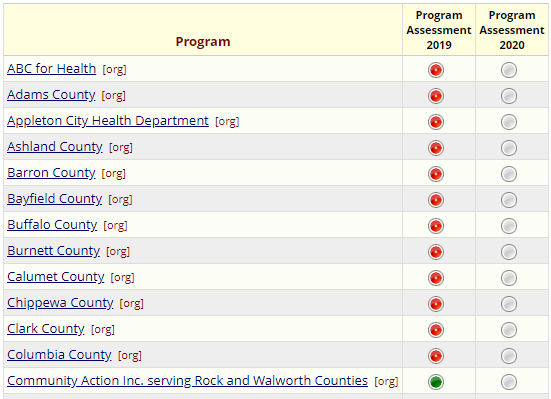 If using Add / Edit Records, simply find your program from the drop down menu to the right of Choose an existing Program. Or you can use the Search query feature. Do not add a new record. If you are unable to locate your program, contact Becky Burns for assistance (Rebecca.burns@wisconsin.gov). Detail within FormYour Name: Enter your first and last nameYour Email: Enter your preferred email addressToday’s Date: Enter today’s date or use the button marked ‘Today’Population Domain: Make a single selection from the drop down menu.Women/Maternal: Select this Domain if you are working on issues likesupporting women to receive annual medical visitspromoting services for women and men of reproductive age related to effective contraceptionreducing smoking among mothers during pregnancy and reduce smoking households containing childrenInfant/Perinatal: Select this Domain if you are working on issues likesupporting locations to become breastfeeding friendlypromoting safe sleep practicespromote screening for perinatal depressionChildren: Select this Domain if you are working on issues likecoordinating or providing developmental screeningAdolescent: Select this Domain if you are working on issues likereduce youth suicides and/or suicidal thoughts/behaviorsstrengthening Graduated Driver’s Licensuresupporting activities through adolescent health programs (PATCH, PREP, PYD)CYSHCN: Select this Domain if you are working on issues likepromoting concepts of Medical Homepromoting concepts of Youth Health TransitionCross-Cutting: Select this Domain if you are working on issues likepromoting and supporting staff competencies at the state and local level related to the Foundational Practices for Health Equity addressing participation in the MCH Advisory Committeecreating and supporting policy-level intended outcomesNational Performance Measure: Select all that apply.Well-Woman Visitsupporting women to receive annual medical visitsSmokingreducing smoking among mothers during pregnancy and reduce smoking households containing childrenBreastfeedingsupporting locations to become breastfeeding friendlySafe Sleeppromoting safe sleep practicesDevelopmental Screeningcoordinating or providing developmental screeningInjury Hospitalizationreduce youth suicides and/or suicidal thoughts/behaviorsstrengthening Graduated Driver’s LicensureAdolescent Well Visitsupporting activities through adolescent health programs (PATCH, PREP, PYD)Medical Homepromoting concepts of Medical HomeYouth Health Transitionpromoting concepts of Youth Health TransitionState Performance Measure: Select all that apply.Access to Contraceptionpromoting services for women and men of reproductive age related to effective contraception, Perinatal Depressionpromote screening for perinatal depressionHealth Equitypromoting and supporting staff competencies at the state and local level related to the Foundational Practices for Health Equity addressing participation in the MCH Advisory CommitteeInfrastructure to Assure Data-informed Policy, System and Environmental Strategiescreating and supporting policy-level intended outcomesWho contributed to this program self-assessment? Please enter their name followed by their role.Create a list with each person who helped with the program self-assessment including their role. For example:	Mary Smith, Executive Director	Carlos Cruz, Program Manager	Sarah Allen, Parent	Regina Robertson, Community member	Bob Brown, Community memberHow did you come to the final decision of the answers to this assessment?By averaging everyone’s scoresBy meeting and coming to consensusDo not complete this section your first year completing program self-assessments. This is only to be completed your second and consecutive years as you reflect on the work you have accomplished. If this is your first program self-assessment, skip to the next yellow section (Components of Engagement)What changes have you made in your program over the past year to enhance family, youth and/or community member engagement?Summarize the efforts your program has made in the previous 12 months to address the indicator you picked last year. What activities did you facilitate? What changes did you make?Please share success stories of engaging family, youth and community members this past year.Numbers and surveys alone cannot capture the positive outcomes of the work you have done. Share any stories of improvements focusing on the impact the change has had on your program or the people you serve.The attachment is provided as reference and can be printed or emailed to participants in the program self-assessment process. Please refer to the handout for examples for the following domains and indicatorsPlease select one category best describes the majority of the work your program is doing related to family, youth and community engagement, recognizing that certain activities for specific communities/populations may fall into different categories.Inform/EducateGatherDiscussInvolvePartnerThe attachment is provided as reference and can be printed or emailed to participants in the program self-assessment process. Please refer to the handout for examples for the following domains and indicatorsWhich Component of Engagement is your program going to work to advance in the coming year? (Select one)	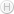  1) Family, Youth and Community Partnership: Respectful, trusting relationship between staff and families, youth and communities 2) Family, Youth and Community Partnership: Family, youth and community members work in a collaborative way and have shared goals 3) Family, Youth and Community Partnership: Commitment to social support systems within the program and larger community 4) Culture of Inclusion, and Equity: Commitment to Health Equity 5) Program Environment: Cultural and language-based responsiveness 6) Program Environment: System of regular communication with families, youth and communities 7) Program Environment: Welcoming and inviting setting 8) Program Leadership: Family, youth and community engagement as a shared priority 9) Program Leadership: Increase success in engaging families, youth and communities 10) Program Leadership: Group decision-making happens 11) Program Leadership: Support for developing new skills 12) Professional Development: High-quality training for all staff 13) Professional Development: Career pathways and leadership opportunities 14) Continuous Improvement: Data about engagement efforts and outcomes drives decision-makingWhat activities are you going to implement to reach your goal to enhance family, youth and community engagement?Create a list of ideas based on the examples in the Components of Engagement document that your program would like to try and implement by the end of the year. No one will hold you to this list; it is just an action plan for the rest of the year.Complete? Please select Complete once you are done with this form.Basic InformationReflections on Last Year’s Work (Not to be completed if this is your first program assessment)Strongly DisagreeDisagreeNeither Disagree or AgreeAgreeStrongly AgreeThe work of family, youth and/or community member engagement compliments other MCH contracted activities.Naturally the hope is that programs do not experience an extra burden completing the work towards enhancing family, youth and community engagement. This question serves to measure that experience.Our program has adequate technical assistance to make progress in our goals of family, youth and/or community member engagement.The core team’s goal was to provide enough support to local programs to make changes towards stronger family, youth and community engagement. This question serves to measure that outcome.Overall Category of EngagementAttachment:    Categories of Engagement.docx  (0.02 MB)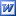 Components of EngagementAttachment:    Components of Engagement.docx  (0.03 MB)IndicatorsI have not experienced thisNot at all wellFairly wellWell enoughVery wellExtremely well1) Family, Youth and Community Partnership: Respectful, trusting relationships between staff and families, youth and communities2) Family, Youth and Community Partnership: Family, youth and community members working in a cooperative way and have shared goals3) Family, Youth and Community Partnership: Commitment to social support systems within the program and larger community4) Culture of Inclusion, and Equity: Commitment to health equity5) Program Environment: Cultural and language-based responsiveness6) Program Environment: A system of regular communication with families, youth and communities7) Program Environment: A welcoming and inviting setting (physical space and online)8) Program Leadership: Family, youth and community engagement as a shared priority9) Program Leadership: Increasing success in engaging families, youth and communities10) Program Leadership: Group decision-making11) Program Leadership: Support for developing new skills12) Professional Development: High-quality training for all staff13) Professional Development: Career pathways and leadership opportunities14) Continuous Improvement: Data about engagement efforts and results driving decision-makingAction Planning for the Next 12 MonthsForm Status